Year 1 English Home Learning ActivitiesChoose one activity from the grid to complete each day.Perfect FriendDraw a picture of a perfect friend. Write adjectives to describe your friend.  What makes a perfect friend? Challenge: Can you make a Thank you card for one of your friends? Why are they a good friend?  PoetryFind a poem online that you enjoy reading. Can you video yourself reading the poem using lots of expression?Can you add any actions to your poem?Handwriting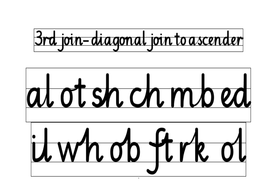 Practice some diagonal joins using the examples in the above picture. Challenge: Can you write words including the letter blends above using joined up handwriting e.g. shell, lamb, when, chin?Non-FictionRead a non-fiction book of your choice. Write down 5 interesting things you found out from reading your non-fiction book. Why did you find them interesting?A-Z Animal list Can you find one animal for each letter of the alphabet? Draw a picture of each animal. Can you find out one fact about each animal you’ve written down?SpellingPractice spelling the days of the week. Can you write down something you might do on each day of the week?Example:On Tuesdays, we have our PE lesson. 